Západočeské muzeum v Plzni, 
příspěvková organizace 
Kopeckého sady 357/2 
30100	Plzeň 3 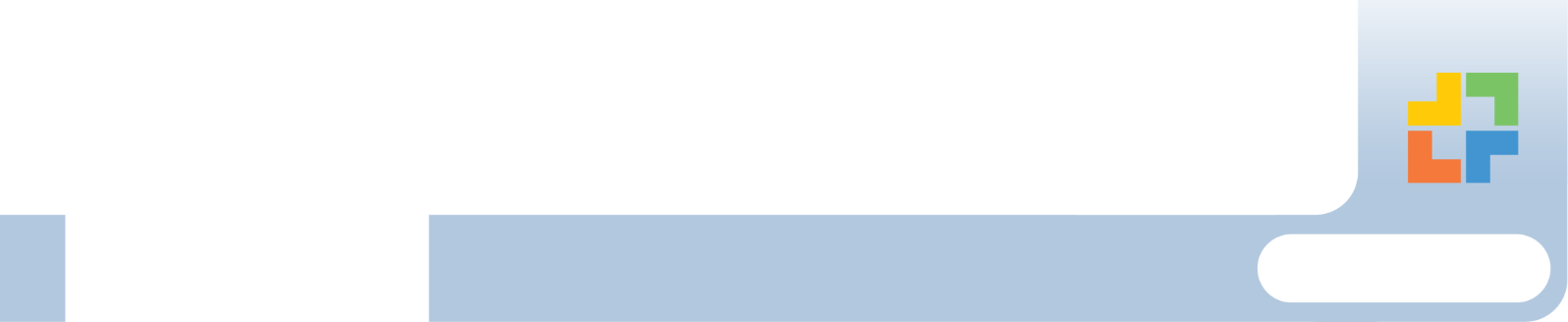 Sp. zn.: Zapsáno v obchodním rejstříku, vedeném Krajským soudem v Plzni oddíl PR, vložka 758 Konečný příjemce AURUM Interier s.r.o. Budilova 161/15 30100	Plzeň Česká republika 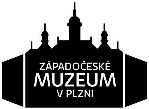 Objednávka vydaná č.	OB24039 AURUM Interier s.r.o. Zp. dopravy Zp. platby	Bankovním převodem	Budilova 161/15 30100	Plzeň Datum Vystavení	20.03.2024	Česká republika Platnosti od	20.03.2024 Platnosti do	30.09.2024	IČ: 03215661 Vyřízení	DIČ: CZ03215661 Objednáváme u Vás výrobu a dodání 4ks vitrín dle vaší CN ze dne 17.01.2024. Termín dodání nejpozději do 30.09.2024. objednávka služeb	1,0000	 74 840,0000	21%	15 716,40	90 556,40 Kč Objednavatel: xxx Fakturu dle této objednávky můžete poslat elektronicky na tuto e-mailovou adresu: xxx Sazba DPH 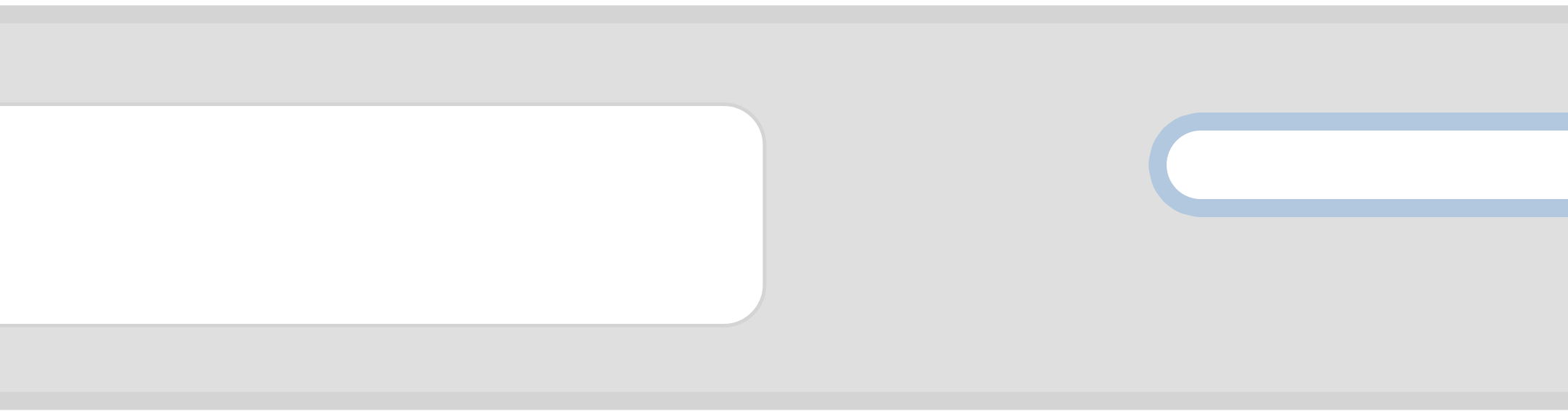 Základ	Výše DPH Celkem Sleva v %    0,00 Nulová 0% Snížená 12% základní 21% CELKEM 0,00 0,00  74 840,00 74 840,00 0,00 0,00  15 716,40 15 716,40 0,00 0,00  90 556,40 90 556,40 Cena celkem s DPH 90 556,40 Kč Rozpis DPH uveden v měně Kč Cena celkem 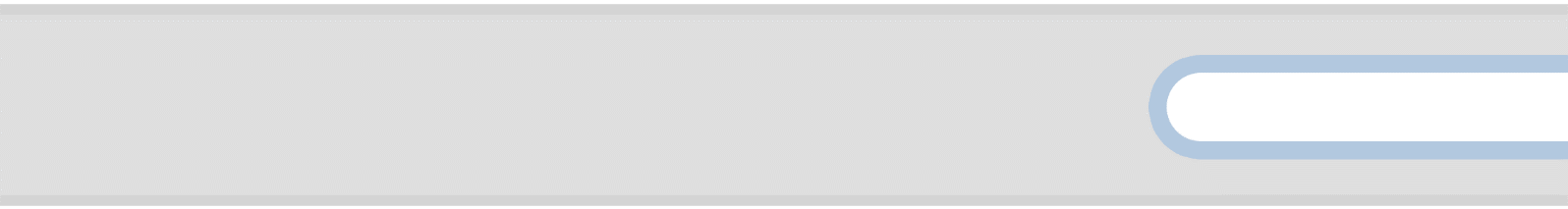 www.zcm.cz	90 556,40 Kč Vytiskl(a) : xxx	Zpracováno informačním systémem Money S4	Vystavil: xxx 1/1 Katalog	Počet MJ  MJ	Cena za MJ	Sazba	DPH Označení dodávky Katalog	Počet MJ  MJ	Cena za MJ	Sazba	DPH Celkem s DPH Katalog	Počet MJ  MJ	Cena za MJ	Sazba	DPH 